PILOT OPERATING HANDBOOK (draft)KOLB FIRESTAR II, Tandem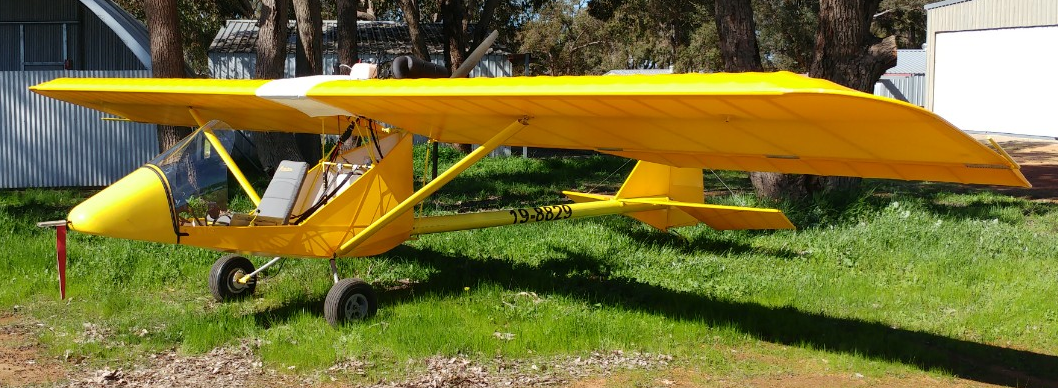 Registration No: 19-8829Serial No: FSQ5-3-00079BUILT BY STEVE GATES, 2018SPECIFICATIONSMAX TAKEOFF WT		330 kg		EMPTY WEIGHT		177 kg (incl unusable fuel)MAX USEFUL LOAD		153 kgCG LIMITS  (DATUM - wing leading edge)Most Forward: 			311 mm Aft of wing LEMost Aft:			544 mm Aft of wing LEAIRSPEED (indicated)Never Exceed, Vne		90 mphManeuvering, Va		75 mphStall, Vs				27 mph (at full forward CG, engine idling)Best Glide Ratio, Vg		____Best Rate of Climb, Vy		____Best Angle of Climb, Vx		____Cruise				80 mph (70% power) 5,000 rpmMax Demonstrated Crosswind	____AIRFRAMENo of Seats		1-2Wingspan		27 ft		Length			22.5 ft	POWERPLANT/GEARBOXManufacturer, model	Rotax 503 DCDI, electric start, oil injectionSerial No		5766750	T.B.O.			300 hrsPower (max rated)	50 hp @ 6,500 rpmFuel grades		91 RON min. automotive, EN Regular-Premium, AVGAS 100LL	Fuel consumption	(@ Fuel density 0.72 Kg/L)Tot fuel capacity	2x5 gal = 37.8 L, Useable fuel ____ LOil grade		Super two-stroke oil, Castrol Activ 2T or TTSFuel-oil ratio		50:1 (injected)CHT (spark plug seat)	Normal 180-220 C (350-430 F)		Max 250 C (480 F)	EGT 			Normal 460-580 C (860-1,000 F)		Max 650 C (1,200 F)Engine speeds:		Idle 		2,000 rpm	Continuous 	6,500 rpm	Max 		6,800 rpm (do not exceed)Gearbox		Type ‘B’, 2.58:1 reduction 		Oil: 85W-140EPPROPELLERManufacturer		Aerofibre/Bolly	Model 			BrolgaNumber of blades	3		Material		CompositeDiameter		62 ins		Pitch			______Full throttle static 	____ RPMPERFORMANCEDistance to Take-off & climb to 50 ft				_____Distance to Land over 50 ft obstacle to stop			_____Structural Limits 						+4 G	-2GWing loading		5.9 lb/sq ft	Power loading 		14.5 lb/hpPARACHUTEBRS model VLS800 	(800 lb aircraft), min safe deployment 75m AGLNORMAL PROCEDURESDAILY CHECKSMagnetos – OFFNo water or contaminants in fuel/fuel filterFuel vent tube unblockedCarb rubber socket & other rubber items for cracks & securityCarb float chamber for water & dirtAir filters secure/lockwiredOil injection tank & hoses for leaksIgnition coils, wiring, spark plug leadsEngine mounts & electric starter secure, cooling fan belt tightThrottle, Choke & oil pump cables secure & functionImpulse fuel pump, impulse hose and all fuel tubing secure, not leaking, chafing or kinked12V Battery secureElectric functions – EFIS, electric pump, strobe, 12V aux socket, radio PTT switch & headsetSeatbelts secure, undamagedDocuments in aircraft: Pilot Operating HandbookWeight & Balance w/equipment list Repair & Alteration form Aircraft Logbook & Engine Logbook (available)Gearbox drain & level plugs safety wiredSpark plugs & wires secureVERIFY MAGS OFF - Rotate/rock prop by hand – check unusual noises & bearings slopPropeller undamaged, bolts secureExhaust, springs/lockwires & temp probes secureWing struts pins & bolts secure, safety pins all ends, no cracks or corrosion.Wing drag struts bolts secure, no cracks or corrosion.Wings & fabric undamagedAileron control linkages secure, free & correct, hinges secure/lockwireElevator control cables secure, free & correctRudder control cables secure, free & correctBrakes free, and locking when depressedTail boom tube attachment to aft fuselage – no cracks, kinks or corrosionHorizontal stabiliser, fabric & hinges secure/lockwireVertical stabiliser fabric & hinges secure/lockwireEmpennage guy wires tight & undamaged/corroded. Bolts secure (Bottom w/safety pin).Tailwheel, pivot & rudder connectionMain wheels secure, inflated, brake cables & end fittings securePitot tube secure & unblocked. Static port (under instrument panel) unblocked.PREFLIGHT CHECKSWeight & BalanceMagnetos – OFFFuel quantity/mixture (premixed and/or injected), contaminants, fuel caps secureOil injection quantityAir filters secure/lockwired, remove coversSpark plug leadsImpulse fuel pump, impulse hose and all fuel tubing secure, not leaking, chafing or kinkedGearbox leaksPropeller undamagedExhaust, springs/lockwires & temp probes secure, remove exhaust plugWing struts pins & bolts secure, safety pins all endsWing drag struts bolts secureWings & fabric undamagedTail boom tube attachment to aft fuselage – no cracks, kinks or corrosionHorizontal stabiliser, fabric & hinges secure/lockwireVertical stabiliser fabric & hinges secure/lockwireEmpennage guy wires tight & undamaged/corroded. Bolts secure (Bottom w/safety pin).Tailwheel, pivot & rudder connectionPitot tube cover removed & Static port unblockedBallistic parachute safety pin removedWing tie-downs removed and securedPRE-TAKEOFF CHECKS & ENGINE STARTFlight controls free & correctCircuit breakers (panel) INMaster switch ONElectric fuel pump ONChoke ONMagnetos ONThrottle IDLEBrakes ONCLEAR PROP - Engine start then throttle to LOW, Choke OFFEngine warm-up - 2,000 rpm for 2 mins, then 2,500 rpm until normal CHT temp: 180-220C (350-430F)EFIS ONInstruments settings/readings - Altimeter, Compass, GPS, OATGauges – CHT & EGT normal, Battery charging (Note: If not charging, check circuit breaker red L.E.D. in Electric junction box under rear seat. If lighted, then wait 30 sec for auto re-set)Radio/intercom ONStrobe ONMagnetos CHECK at 3,000 – 3,500 rpm (300 rpm max. allowable drop for either. WARNING:  If no drop, then magneto grounding or timing may be FAULTY)Full throttle response briefly to 6,500 rpm Seatbelts SECURETAKE-OFF & CLIMBBrakes OFFThrottle FULL 6,500 rpm (to avoid lean mixture), Liftoff 40 mph (TBC)Climb 50 mph (TBC)Note: 	Any exceedance of engine speed, CHT or EGT - enter in logbook value and durationIN-FLIGHT & DESCENTDo not exceed max rpmAvoid lean condition with high rpm and low throttle opening, causing high temps.Electric fuel pump OFFLANDINGSeat belts SECUREElectric fuel pump ONApproach airspeed 40mphAvoid lean condition with high rpm and low throttle opening, causing high temps.Brakes OFFSHUTDOWNRun engine at 3,000 rpm for 2 mins, then 2,000 rpm short idleElectric fuel pump OFF Choke ON momentarily, then Mags OFFRadio OFFEngine Hobbs time RECORDEFIS, Strobe & Master OFFBallistic Recovery chute safety pin INSTALL Pitot cover, fuel vent line cover, carb covers, plug exhaust INSTALLEMERGENCY PROCEDURESENGINE FAILURESDuring Takeoff RollThrottle  IDLEBrakes  APPLYMagnetos  OFFMaster  OFFAfter TakeoffAirspeed  ____ mph (Vg)Electric fuel pump OFFMagnetos OFFLand STRAIGHT AHEADMaster OFFIn flight & Engine Restart (may be futile – set up for landing before attempting this)Airspeed ____ mph (Vg) Prepare for landingChoke ON (if engine not warm)Electric Fuel pump ONStarter STARTChoke OFFIf restart not successful:Fuel pump OFFMagnetos OFFLand OR deploy Ballistic parachuteMaster OFFCARBURETTOR ICINGReduce throttle and/or throttle up/down to attempt to dislodge iceDescend to warmer airFIREOn ground:Electric Fuel pump OFFMagnetos OFFMaster OFFIn-flight:Fuel pump OFFMagnetos OFF??Master OFFMaximise airspeed in glide to attempt to extinguish flamesLand OR deploy Ballistic parachute (pull red trigger handle in front of joystick) SPIN RECOVERY (inadvertent)Ailerons NEUTRALThrottle IDLERudder FULL OPPOSITE DIRECTION OF SPINElevator DOWN BRISKLY ENOUGH TO BREAK STALLHold inputs until rotation stopsRecover NEUTRALISE RUDDER, ELEVATOR UP FOR GENTLE RECOVERY ENGINE PRESERVATIONENGINE STOPPAGE 1-4 WEEKSWith warm engine, idle at increased idle speedShut down engineRemove air filters & inject approx. 3cc preservation oil or equivalent into each carburetorRestart engine and run at increased idle speed for 10-15 secondsShut down engineClose all engine openings (exhaust, vent tube, air filters) against moisture and contaminantsENGINE STOPPAGE 4 WEEKS – 1 YEARWith warm engine, idle at increased idle speedRemove air filters & inject approx. 6cc preservation oil or equivalent into each carburetorShut down engineRemove plugs & inject approx. 6cc preservation oil or equivalent into each cylinder, and slowly turn crankshaft 2-3 turns by hand to lubricate top end parts.Lubricate all carburettor linkagesClose all engine openings (exhaust, vent tube, air filters) against moisture and contaminantsSpray all external steel parts with engine oilTROUBLESHOOTINGEngine powerEngine powerEngine powerSpeedSpecific fuel consumptionSpecific fuel consumptionFuel consumption%hpkWrpmg/kWhL/kWhL/h1005037.365005000.69425.98542.531.755005450.75724.0703526.150006000.83321.8502518.747007751.07620.1ProblemCheck/RemedyFuel issuesCheck fuel supply, fittings, filter, float chamberIgnition issuesTry new plugsEngine runs with mags offPossibly due to overheating: let engine cool down at idle at approx. 2,000 rpm.Check mags inadvertently grounded (chafed wiring, etc) Knocking under loadOctane rating of fuel too low: use fuel with higher Octane rating.Fuel starvation/lean mixture: check fuel supplyOtherRecommend Rotax assistance: Bert Flood Imports, Lilydale, VIC. Ph: 03 9735-5655